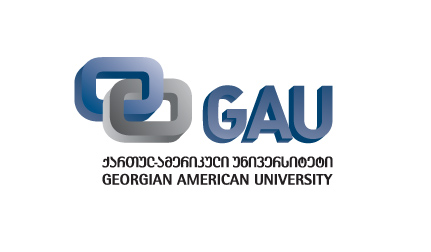 დანართი 1ლიბერალური განათლებისა და ჰუმანიტარულ მეცნიერებათა სკოლა (ფაკულტეტი)ისტორიის საბაკალავრო პროგრამასასწავლო გეგმაისტორიის საბაკალავრო პროგრამასწავლის შედეგების რუკა#საგნის კოდიპროგრამის კომპონენტებიდაშვების წინაპირობასავარაუდო სემესტრიECTS კრედიტისაათისაათისაათი#საგნის კოდიპროგრამის კომპონენტებიდაშვების წინაპირობასავარაუდო სემესტრიECTS კრედიტისაკონტაქტოდამოუკიდებელისულსასწავლო კომპონენტისასწავლო კომპონენტისასწავლო კომპონენტისასწავლო კომპონენტისასწავლო კომპონენტისავალდებულო სასწავლო კურსები 183 კრედიტისავალდებულო სასწავლო კურსები 183 კრედიტისავალდებულო სასწავლო კურსები 183 კრედიტისავალდებულო სასწავლო კურსები 183 კრედიტისავალდებულო სასწავლო კურსები 183 კრედიტი1ENG 001ინგლისური (B 1)A2I651991502LIB O25რიცხვები და გამოთვლები 1არ გააჩნიაI651991503IST OO1ისტორიის მეცნიერების შესავალი არ გააჩნიაI34IST 002საქართვლოს ისტორია უძველესი დროიდან XIX საუკუნემდე არ გააჩნიაI651991505IST 003ძველი აღმოსავლეთის ისტორია არ გააჩნიაI33639756ENG 003ინგლისური (B 1 +)ENG 001II651991507LIB 031რიცხვები და  გამოთვლები 2LIB O25II651991508IST 007საქართველოს ახალი და უახლესი ისტორია IST 002II651991509IST 008ისტორიული დისციპლინები არ გააჩნიაII336397510IST 009არქეოლოგიის საფუძვლები არ გააჩნიაII336397511ENG 007ინგლისური ( B 2)ENG 003III6519915012LIB 036კომპიუტერული უნარები 1არ გააჩნიაIII336397513LIB 34რიცხვები და გამოთვლები, გამოყენება 1LIB 031III336397514IST 012ანტიკური ქვეყნების ისტორია არ გააჩნიაIII6519915015IST 013ზოგადი ეთნოლოგია-ანთროპოლოგია  არ გააჩნიაIII336397516IST 014საქართველო და სამხრეთ კავკასიის ხალხები IST 002III336397517ENG 011ინგლისური ენა (B 2 + )ENG 007IV6519915018LIB 061კომპიუტერული უნარები 2  არ გააჩნიაIV319LIB 039რიცხვები და გამოთვლები, გამოყენება 2LIB 34IV336397520IST 017ადრეული შუა საუკუნეების ისტორია  არ გააჩნიაIV6519915021IST 018ბიზანტიის ისტორია IST 012IV336397522IST 019წყაროთმცოდბეობაარ გააჩნიაIV336397523ENG 013ანალიზური კითხვა (B 2 +)ENG 011V6519915024LIB 035ფილოსოფიის შესავალიარ გააჩნიაV336397525GEO 007აკადემიური წერა არ გააჩნიაV336397526IST 022გვიანი  შუა საუკუნეების ისტორია  IST 017V6519915027IST 023ახლო აღმოსავლეთის ქვეყნების  ისტორია (შუა საუკუნეები) IST 002V336397528IST 024აშშ-ს ისტორია 1877 წლამდეENG 011V336397529ENG 045ინგლისური აკადემიური მიზნე-ბისათვის ENG 011VI6519915030LIB 022პოლიტიკური მეცნიერების შესავალი შესავალი არ გააჩნიაVI336397531LIB 052საინფორმაციო ტექნოლოგიები  LIB 036LIB 061VI336397532IST 027 ახალი დროის ისტორია  IST 022VI6519915033IST 028აშშ-ს   ისტორია (XXსაუკუნე)ENG 011VI336397534IST 029 კავკასიის ხალხების ისტორია არ გააჩნიაVI336397535LIB 032პედაგოგიკა არ გააჩნიაVII336397536LIB 031საჯარო გამოსვლებიENG 011VII336397537ENG 047წერითი თარგმანი (ისტორია)ENG 011VII336397538IST 033 უახლესი  დროის ისტორია IST 027VII6519915039IST 034რუსეთის საქართველოს ურთიერთობის ისტორია IST 007VII336397540IST 035 დიპლომატიის ისტორიაENG 011VII336397541ENG 035პრეზენტაციის უნერ-ჩვევები ENG 011VIII6519915042LIB 066სამოქალაქო განათლება არ გააჩნიაVIII336397543LIB 067პროექტის მენეჯმენტიარ გააჩნიაVIII336397544IST 038ახლო აღმოსავლეთის ქვეყნების ახალი და უახლესი  ისტორია  IST 023VIII65199150არჩევითი საგნების მოდული  ზოგადი 75 კრედიტი (სავალდებულოა მოაგროვოს მინიმუმ 27 კრედიტი) და სპეციალობის უნარების განსავითარებლად  51 კრედიტი (სავალდებულოა მოაგროვოს მინიმუმ 24 კრედიტი)  სულ 126 კრედიტი - (სავალდებულოა 51 კრედიტის დაგროვება)არჩევითი საგნების მოდული  ზოგადი 75 კრედიტი (სავალდებულოა მოაგროვოს მინიმუმ 27 კრედიტი) და სპეციალობის უნარების განსავითარებლად  51 კრედიტი (სავალდებულოა მოაგროვოს მინიმუმ 24 კრედიტი)  სულ 126 კრედიტი - (სავალდებულოა 51 კრედიტის დაგროვება)არჩევითი საგნების მოდული  ზოგადი 75 კრედიტი (სავალდებულოა მოაგროვოს მინიმუმ 27 კრედიტი) და სპეციალობის უნარების განსავითარებლად  51 კრედიტი (სავალდებულოა მოაგროვოს მინიმუმ 24 კრედიტი)  სულ 126 კრედიტი - (სავალდებულოა 51 კრედიტის დაგროვება)არჩევითი საგნების მოდული  ზოგადი 75 კრედიტი (სავალდებულოა მოაგროვოს მინიმუმ 27 კრედიტი) და სპეციალობის უნარების განსავითარებლად  51 კრედიტი (სავალდებულოა მოაგროვოს მინიმუმ 24 კრედიტი)  სულ 126 კრედიტი - (სავალდებულოა 51 კრედიტის დაგროვება)არჩევითი საგნების მოდული  ზოგადი 75 კრედიტი (სავალდებულოა მოაგროვოს მინიმუმ 27 კრედიტი) და სპეციალობის უნარების განსავითარებლად  51 კრედიტი (სავალდებულოა მოაგროვოს მინიმუმ 24 კრედიტი)  სულ 126 კრედიტი - (სავალდებულოა 51 კრედიტის დაგროვება)1IST 005ანტიკური მითოლოგია არ გააჩნიაI33639752IST 006ქართული ხელოვნების ისტორია (უძ.დროიდან-XI ს-ის ჩათვლით)არ გააჩნიაI33639753LIB 077ადამიანის უფლებებიარ გააჩნიაI33639754LIB 078სამართლის საფუძვლებიარ გააჩნიაI33639755IST 010ქართული ხელოვნების ისტორია (XII-XXს-ის ჩათვლით) IST 006II33639756IST 011ქართული სამართლის ისტორიაარ გააჩნიაII33639757LIB 063ქართული კულტურული მემკვიდრეობის ძეგლები საქართველოს ფარგლებს გარეთარ გააჩნიაII33639758LIB 040მეოცე საუკუნის ლიტერატურის ისტორია 1არ გააჩნიაII33639759IST 015საქართველოს ეკლესიის ისტორიაარ გააჩნიაIII336397510IST 016საქართველოს ისტორიული გეოგრაფიაარ გააჩნიაIII336397511LIB 043მეოცე საუკუნის ლიტერატურის ისტორია 2LIB 040III336397512LIB 024მსოფლიო რელიგიების ისტორიაარ გააჩნიაIII336397513LIB 016ეთიკაარ გააჩნიაIV114112514LIB 017ბიოეთიკაარ გააჩნიაIV114112515LIB 018ეკოეთიკა და მდგრადი განვითარებაარ გააჩნიაIV114112516LIB 019ესთეტიკაარ გააჩნიაIV336397517IST 020 ქართული ეთნოკულტურაIST 013IV336397518IST 021საქართველოს არქეოლოგიაIST 009IV336397519IST 025ქრისტიანობის ისტორია არ გააჩნიაV336397520IST 026საქართველო IV-VIII საუკუნეებშიარ გააჩნიაV336397521LIB O10ლოგიკა არ გააჩნიაV336397522LIB 009კრიტიკული აზროვნება  არ გააჩნიაV336397523LIB 023სოციოლოგიაარ გააჩნიაV336397524LIB 015ზოგადი ფსიქოლოგიაარ გააჩნიაV336397525IST 030ქართული ემიგრაციის ისტორია ამერიკაში არ გააჩნიაVI336397526IST 031საქართველოს ისტორია (ოქროს ხანა)არ გააჩნიაVI336397527IST 032საველე არქეოლოგიური პრაქტიკაVI315607528LIB 064საზოგადოებასთან ურთიერთობის საფუძვლები  არ გააჩნიაVI336397529ENG 065ინფორმაციული საზოგადოება და კომუნიკაციებიარ გააჩნიაVI336397530LIB 037საინფორმაციო საზოგადოება და კომუნიკაციის თეორიის საფუძვლებიარ გააჩნიაVI336397531IST 036ქართული ემიგრაციის ისტორია ევროპაშიარ გააჩნიაVII336397532IST 037საქართველოს ისტორია (XV-XVIII)სსIST 002VII336397533ART 004 ხელოვნების შედევრები  (შესავალი კურსი) არ გააჩნიაVII636397534LIB 030მსოფლიო კინოს ისტორიაარ გააჩნიაVII6519915035LIB 038კლიმატის ცვლილება და ადამიანის ჯანმრთელობაარ გააჩნიაVIII336397536LIB 062ეკოლოგიის საფუძვლებიარ გააჩნიაVIII336397537LIB 060მცენარეთმკურნალობაარ გააჩნიაVIII336397538LIB 070ინოვაციური და კრეატიული მენეჯმენტიარ გააჩნიაVIII336397539LIB 071მიკროეკონომიკაარ გააჩნიაVIII336397540LIB 068მენეჯმენტის პრინციპებიარ გააჩნიაVIII336397541IST 040სამხრეთ კავკასია მსოფლიო პოლიტიკაში უძველესი დროიდან 1921 წლამდეIST 007VIII336397542IST 041არქივმცოდნეობა-მუზეუმმცოდნეობაარ გააჩნიაVIII3363975კვლევის კომპონენტი (6 კრედიტი)კვლევის კომპონენტი (6 კრედიტი)კვლევის კომპონენტი (6 კრედიტი)კვლევის კომპონენტი (6 კრედიტი)1.IST 039საბაკალავრო ნაშრომიVIII65199150#კურსის/მოდულის დსასახელებაზ ო გ ა დ ი    კ  ო  მ  პ  ე  ტ  ე  ნ  ც  ი  ე  ბ  იზ ო გ ა დ ი    კ  ო  მ  პ  ე  ტ  ე  ნ  ც  ი  ე  ბ  იზ ო გ ა დ ი    კ  ო  მ  პ  ე  ტ  ე  ნ  ც  ი  ე  ბ  იზ ო გ ა დ ი    კ  ო  მ  პ  ე  ტ  ე  ნ  ც  ი  ე  ბ  იზ ო გ ა დ ი    კ  ო  მ  პ  ე  ტ  ე  ნ  ც  ი  ე  ბ  იზ ო გ ა დ ი    კ  ო  მ  პ  ე  ტ  ე  ნ  ც  ი  ე  ბ  იდ ა რ გ ო ბ რ ი ვ ი    კ  ო  მ  პ  ე  ტ  ე  ნ  ც  ი  ე  ბ  იდ ა რ გ ო ბ რ ი ვ ი    კ  ო  მ  პ  ე  ტ  ე  ნ  ც  ი  ე  ბ  იდ ა რ გ ო ბ რ ი ვ ი    კ  ო  მ  პ  ე  ტ  ე  ნ  ც  ი  ე  ბ  იდ ა რ გ ო ბ რ ი ვ ი    კ  ო  მ  პ  ე  ტ  ე  ნ  ც  ი  ე  ბ  იდ ა რ გ ო ბ რ ი ვ ი    კ  ო  მ  პ  ე  ტ  ე  ნ  ც  ი  ე  ბ  იდ ა რ გ ო ბ რ ი ვ ი    კ  ო  მ  პ  ე  ტ  ე  ნ  ც  ი  ე  ბ  იდ ა რ გ ო ბ რ ი ვ ი    კ  ო  მ  პ  ე  ტ  ე  ნ  ც  ი  ე  ბ  ი#კურსის/მოდულის დსასახელებაცოდნა და გაცნობიერებაცოდნის პრაქტიკაში გამოყენების  უნარიდასკვნის უნარიკომუნიკაციის უნარისწავლის უნარიღირებულებებიღირებულებებიცოდნა და გაცნობიერებაცოდნის პრაქტიკაში გამოყენების  უნარიდასკვნის უნარიკომუნიკაციის უნარისწავლის უნარიღირებულებებიღირებულებებისასწავლო კომპონენტისავალდებულო სასწავლო კურსებიინგლისური ენა (B 1)xxxxxxxxxxრიცხვები და გამოთვლები 1xxxxxxxxxxისტორიის მეცნიერების შესავალი xxxxxxxxსაქართვლოს ისტორია უძველესი დროიდან XIX საუკუნემდე xxxxxxxxძველი აღმოსავლეთის ისტორია xxxxxxxxინგლისური ენა (B 1+)xxxxxxxxxxრიცხვები და  გამოთვლები 2xxxxxxxxxxსაქართველოს ახალი და უახლესი ისტორია xxxxxxxისტორიული დისციპლინებიxxxxxxxარქეოლოგიის საფუძვლები xxxxxxxინგლისური (B 2)xxxxxxxxxxკომპიუტერული უნარები 1xxxxxxxრიცხვები და გამოთვლები, გამოყენება 1xxxxxxxxxxანტიკური ქვეყნების ისტორია xxxxxxxxxxზოგადი ეთნოლოგია - ანთროპოლოგიაxxxxxxxxxxსაქართველო და სამხრეთ კავკასიის ხალხები xxxxxxxxინგლისური (B 2+) xxxxxxxxxxკომპიუტერული უნარები 2 xxxxxxxრიცხვები და გამოთვლები, გამოყენება 2xxxxxxxxxxადრეული შუა საუკუნეების ისტორია  xxxxxxxxxxბიზანტიის ისტორია xxxxxxxxxxწყაროთმცოდნეობაxxxxxxxxxxანალიზური კითხვა (B 2+)xxxxxxxxxxფილოსოფიის შესავალიxxxxxxxxxxაკადემიური წერა(ქართული)xxxxxxxxxxxxxგვიანი  შუა საუკუნეების ისტორია  xxxxxxxxxxახლო აღმოსავლეთის ქვეყნების  ისტორია (შუა საუკუნეები) xxxxxxxxxxაშშ-ს  ისტორია(1877წლამდე)xxxxxxxxxxინგლისური აკადემიური მიზნები-სათვის xxxxxxxxxxპოლიტიკური მეცნიერების შესავალი xxxxxxxxxxxxxxსაინფორმაციო ტექნოლოგიებიxxxxxxxxxx ახალი დროის  ისტორია  xxxxxxxxxxაშშ-ს  ისტორია (XX საუკუნე)xxxxxxxxxxკავკასიის ხალხთა ისტორია xxxxxxxxxxპედაგოგიკაxxxxxxxxxxწერითი თარგმანი (ისტორია)xxxxxxxxxxxxxxსაჯარო გამოსვლებიxxxxxxxxxxუახლესი დროის ისტორიაxxxxxxxxxxრუსეთის საქართველოს ურთიერთობის ისტორია xxxxxxxxxx დიპლომატიის ისტორია xxxxxxxxxxპრეზენტაციის უნერ-ჩვევები xxxxxxxxxxxxxxსამოქალაქო განათლება xxxxxxxxxპროექტის მენეჯმენტი xxxxxxxxxxxxxxახლო აღმოსავლეთის ქვეყნების ახალი და უახლესი  ისტორია  xxxxxxxxxxარჩევითი კომპონენტიარჩევითი საგნები სპეციალობის და ზოგადი უნარების განსავითარებლად1.ადამიანის უფლებები    xxxxxxxxxx2.სამართლის საფუძვლებიxxxxxxxxx3.ანტიკური მითოლოგია  xxxxxxxxxxxxxx4.ქართული ხელოვნების ისტორია (უძ. დროიდან XI ს-ის ჩათვლით)  xxxxxxxxxxx5.ქართული ხელოვნების ისტორია (XII_XXსს) xxxxxxxxxxxx6. ქართული სამართლის ისტორიაxxxxxxx7.ქართული კულტ.მემკვიდრეობის ძეგლები საზღვარგარეთxxxxxxxxxxxxxx8.მეოცე საუკუნის ლიტერატურის ისტორია 1xxxxxxxxx9.საქართველოს ეკლესიის ისტორია  xxxxxxxxxxxxxx10.საქ.ისტორიული გეოგრაფიაxxxxxxx11.მეოცე  საუკუნის ლიტერატურული ისტორია 2xxxxxxxxx12.მსოფლიო რელიგიების ისტორიაxxxxxxxxxxxxxx13.ქართული ეთნოკულტურა xxxxxxxxxx14.საქართველოს არქეოლოგიაxxxxxxxxxx15.ეთიკა  xxxxxxxxx16.ბიოეთიკაxxxxxxxxx17.ეკოეთიკა დამდგრადი განვითარებაxxxxxxxxx18.ესთეტიკაxxxxxxxxx19.ქრისტიანობის ისტორიაxxxxxxxxxxxxxx20.საქართველო IV-VIII  სს-ში.xxxxxxxxxxxxxx21.ლოგიკა xxxxxxxxxx22.კრიტიკული აზროვნებაxxxxxxxxxx23.სოციოლოგიაxxxxxxxxxx24.ზოგადი ფსიქოლოგიაxxxxxxxxxxx25.ქართული ემიგრაციის ისტორია ამერიკაშიxxxxxxxxxx26.საქართველოს ისტორია (ოქროს ხანა)xxxxxxxxxx27.საველე არქეოლოგიუირი პრაქტიკა xxxxxxx28.საზოგადოებასთან ურთიერთობის საფუძვლები  xxxxxxxxxxx29.ინფორმაციული საზოგადოება და კომუნიკაციებიxxxxxxxxxxx30.საინფორმაციო საზოგადოება და კომუნიკაციის თეორიის საფუძვლებიxxxxxxxxxxx31. ქართული ემიგრაციის ისტორია ევროპაში.xxxxxxxxxx32საქართველოს ისტორია (XV-XVIII) სს.xxxxxxxxxx33.ხელოვნების შედევრები (შესავალი კურსი)xxxxxxxxxx34მსოფლიო კინოს ისტორიაxxxxxxxxxx35სამხრეთ კავკასია მსოფლიო პოლი-ტიკაში უძველესი დროიდან 1921 წლამდე xxxxxxxxxx36არქივმცოდნეობა-მუზეუმმცოდნეობაxxxxxxxxxx37ინოვაციური და კრეატიული მენე-ჯმენტიxxxxxxxxx38.მიკროეკონომიკაxxxxxxxxx39 მენეჯმენტის პრინციპები xxxxxxxxx40.კლიმატის ცვლილება და ადამიანის ჯანმრთელობაxxxxxxx41.ეკოლოგიის საფუძვლებიxxxxxxx42.მცენარეთმკურნალობაxxxxxxxკვლევის კომპონენტი1.საბაკალავრო ნაშრომიxxxxxxxxxxxxxx